Publicado en BARCELONA el 08/11/2019 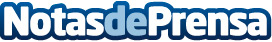 El Gobierno de la India otorga una Mención de Honor a Schneider Electric en los Premios Nacionales de RSESchneider Electric ha recibido una Mención de Honor por su contribución nacional al Medio Ambiente y al Desarrollo SostenibleDatos de contacto:Noelia Iglesias935228612Nota de prensa publicada en: https://www.notasdeprensa.es/el-gobierno-de-la-india-otorga-una-mencion-de Categorias: Internacional Ecología Recursos humanos Premios Otras Industrias Innovación Tecnológica http://www.notasdeprensa.es